В преддверии выборов депутатов Государственной Думы Федерального Собрания Российской Федерации восьмого созыва, выборов депутатов Совет народных депутатов Полысавеского городского округа шестого созыва, сегодня состоялась учеба с председателями УИК Полысаевского городского округа, на которой обсудили актуальные вопросы о готовности УИК к работе, о подготовки паспорта готовности УИК, о составах УИК и условиях работы с учетом соблюдения ограничительных норм по COVID-19, а также обсудили права и обязанности членов УИК в период проведения выборов.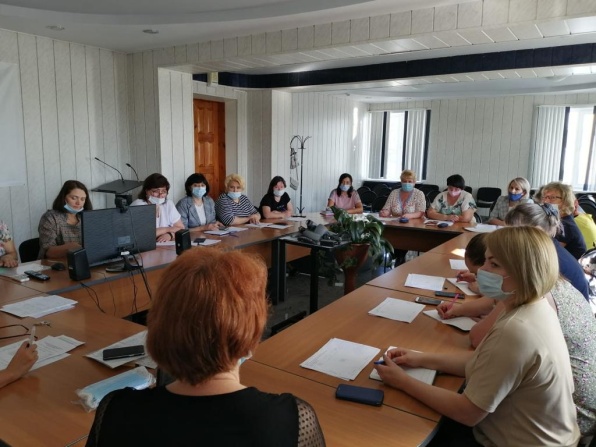 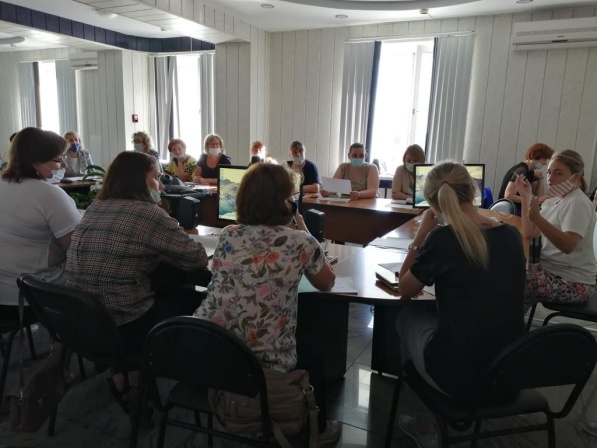 